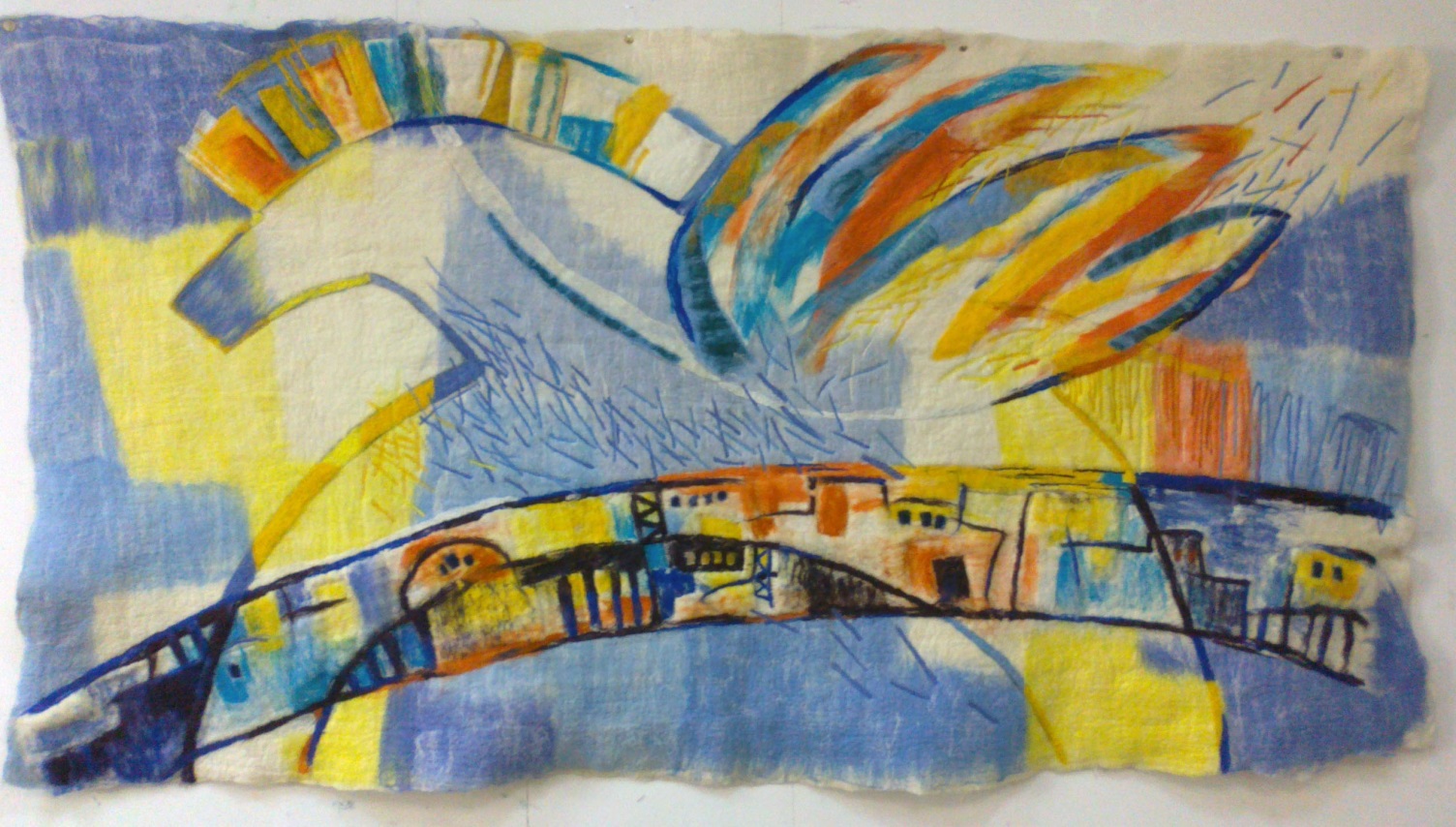 Декоративное текстильное панно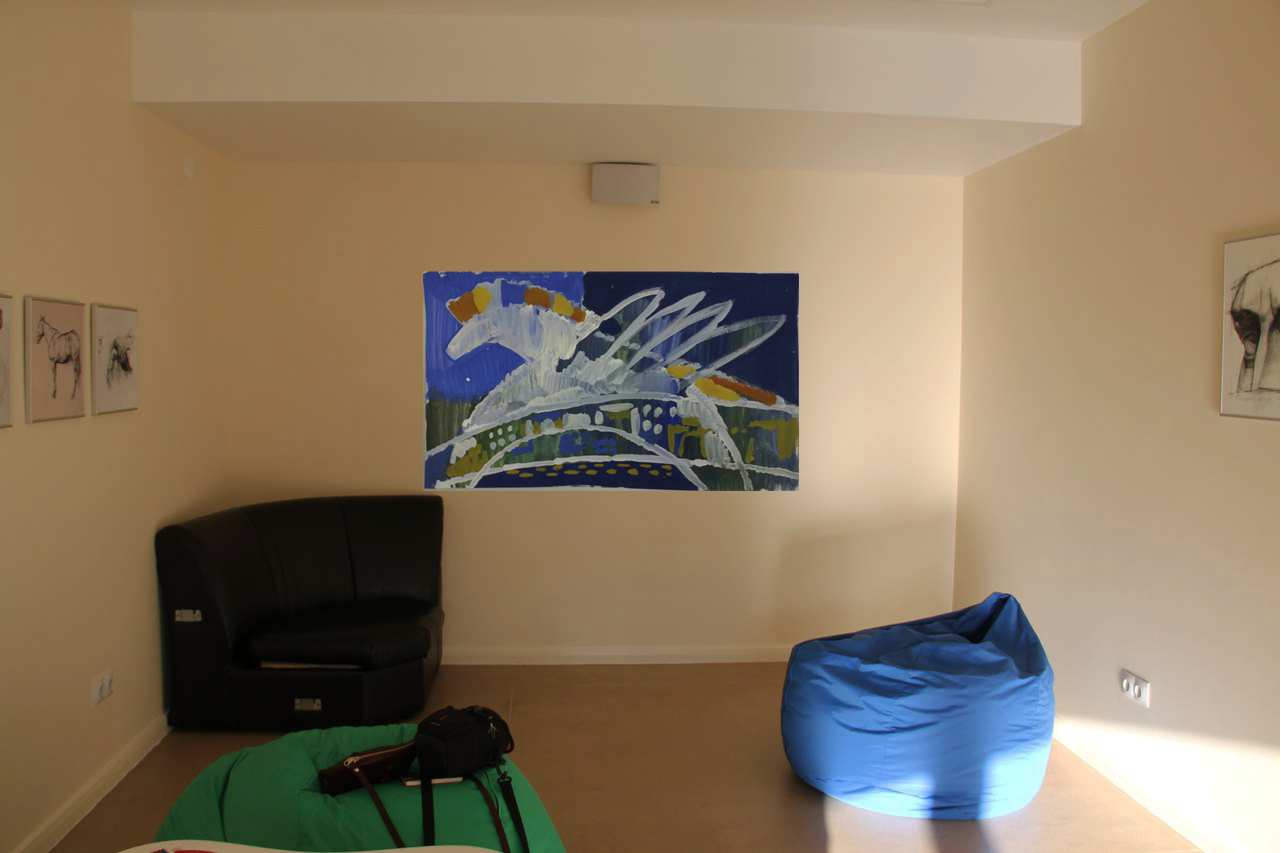 Один из эскизов в интерьере